1º paso:Realizamos su búsqueda.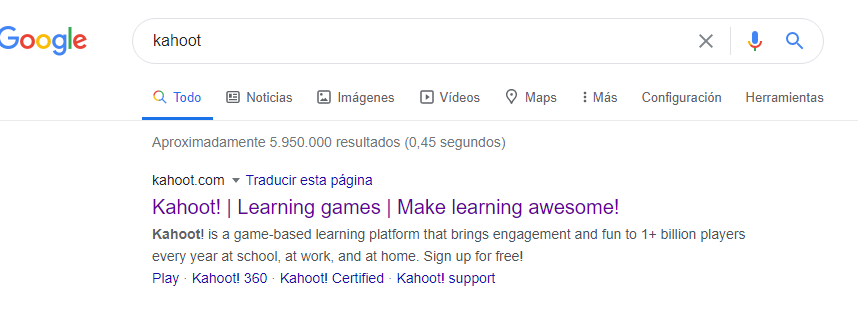 2º Paso:Nos inscribimos.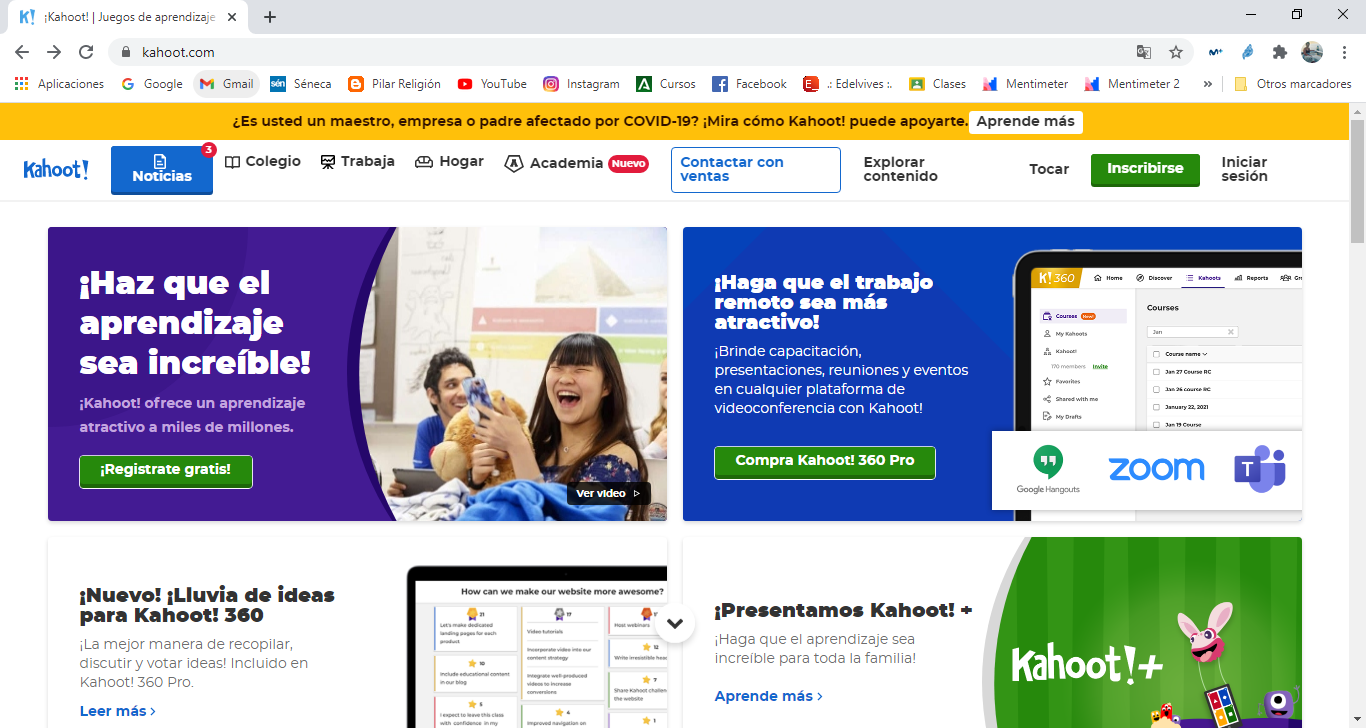 3º: Elegimos la cuenta tipo Maestro.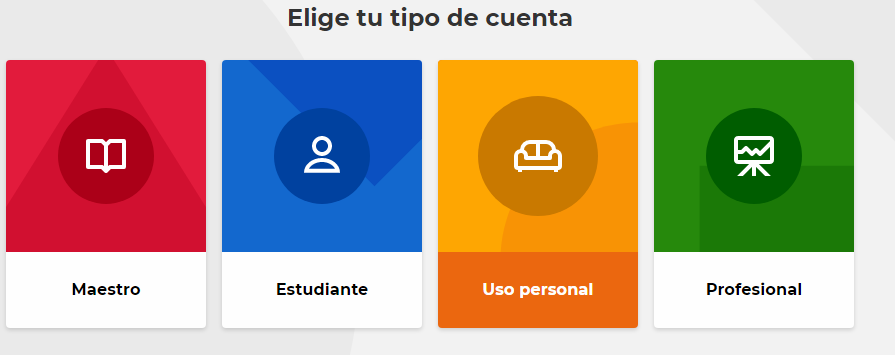 4º: Elegimos escuela.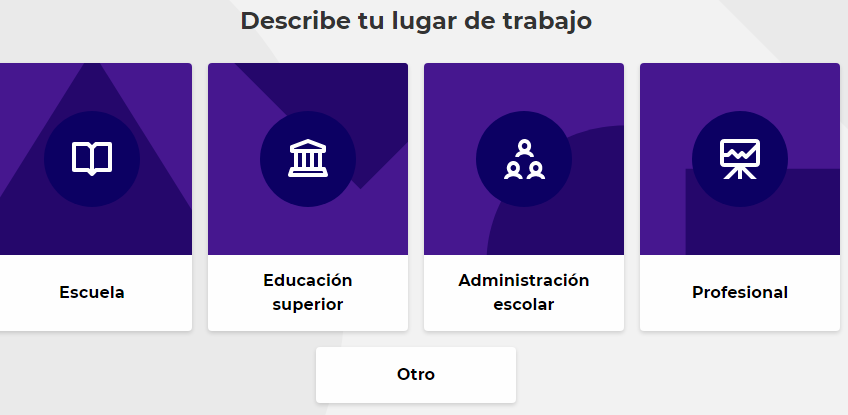 5º: Nos registramos.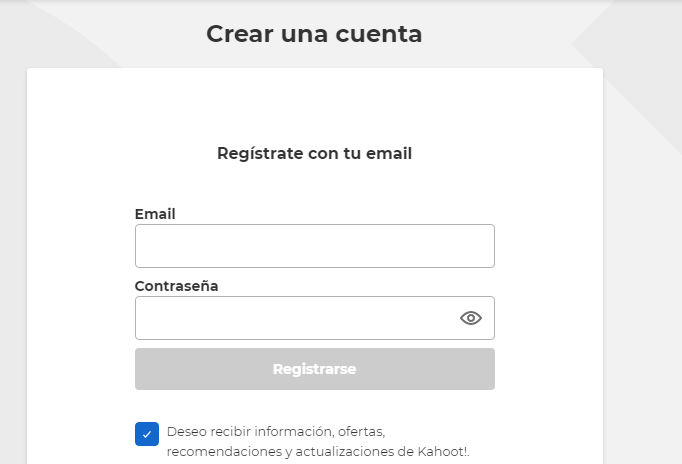 6º: Elegimos básico.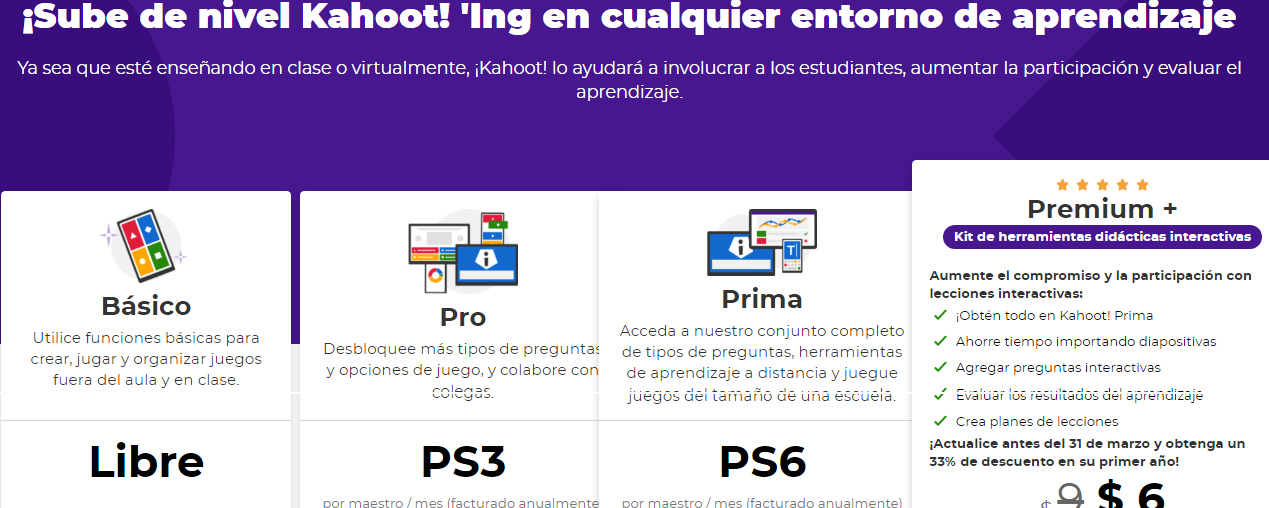 7º: Introducimos nuestros datos.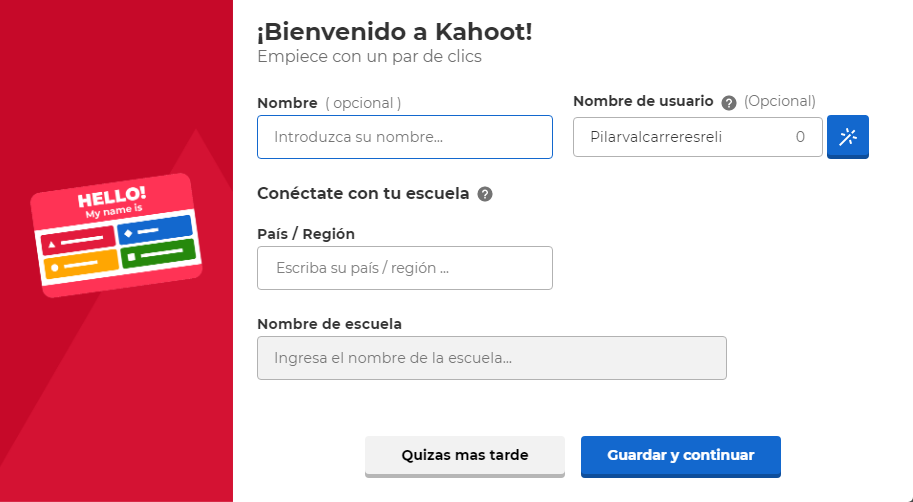 8º: Crear un kahoot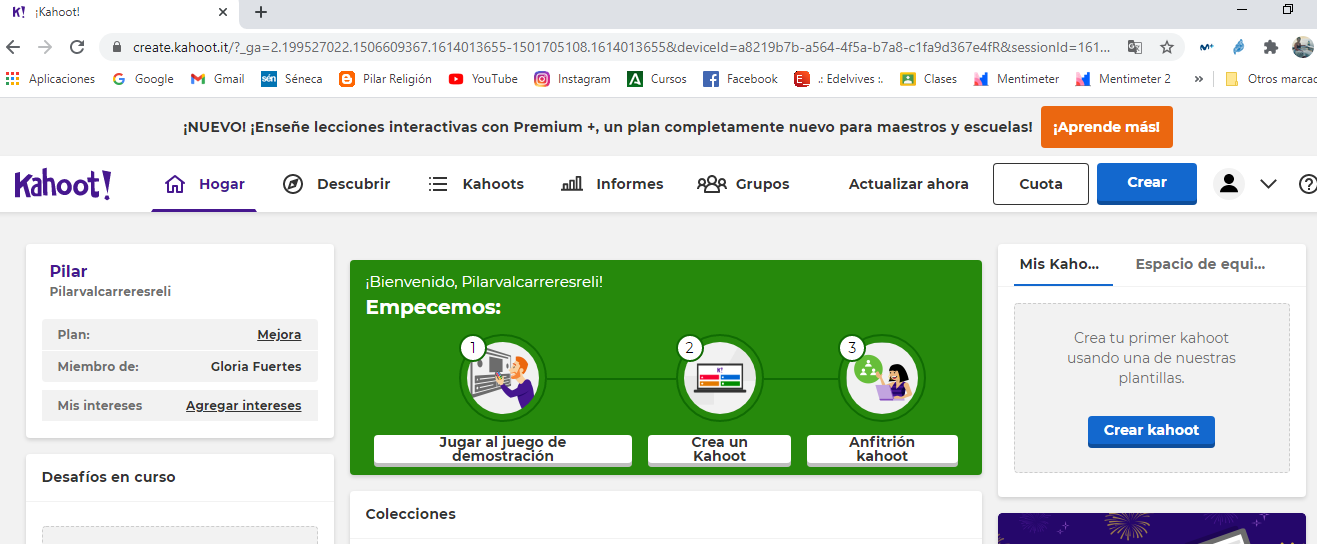 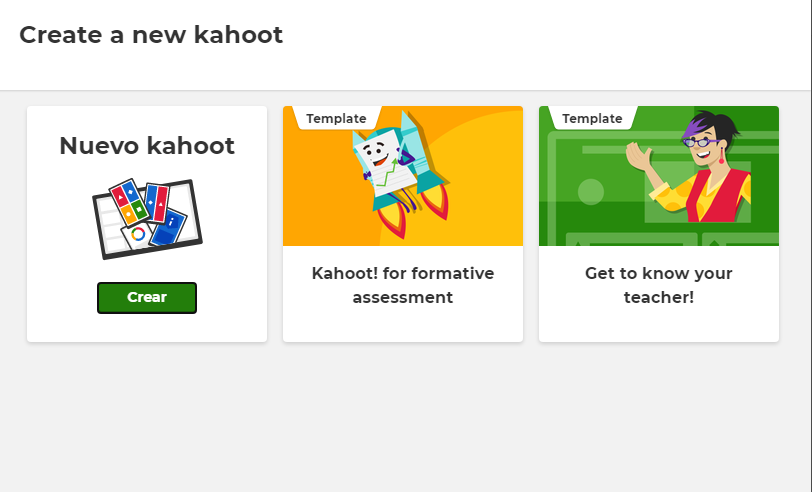 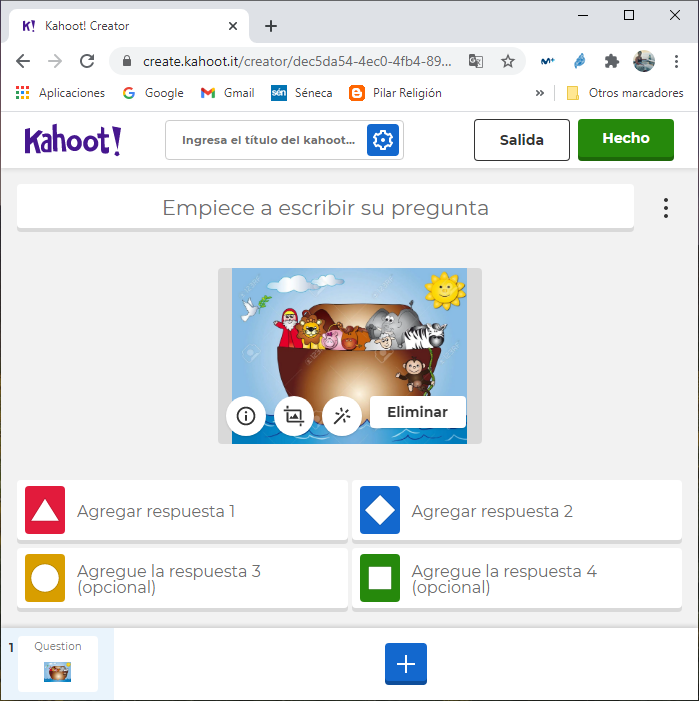 Arrastramos una foto desde el escritorio, previamente la tenemos que descargar.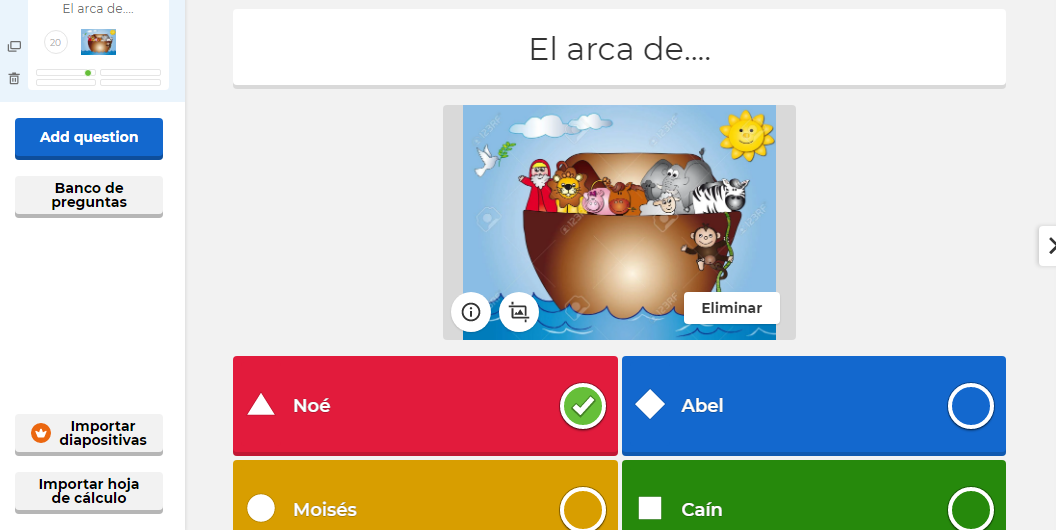 Creamos nuestro título (pregunta)Ponemos las cuatro opciones siendo una de ellas la correcta.10º paso: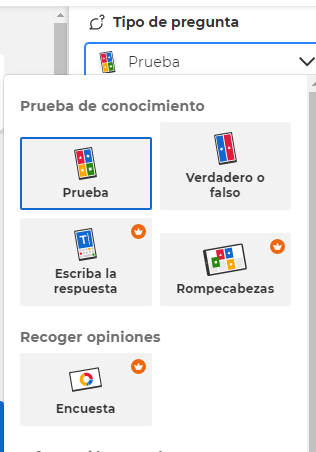 En tipo de pregunta elegimos prueba.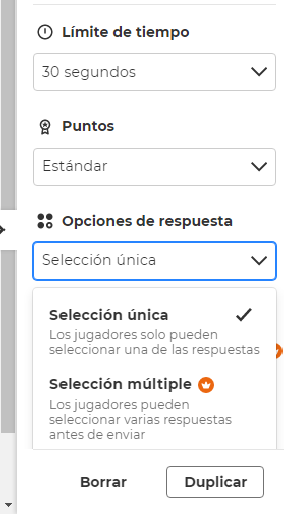 Vamos rellenando las distintas opciones.Le damos a HECHO11º Paso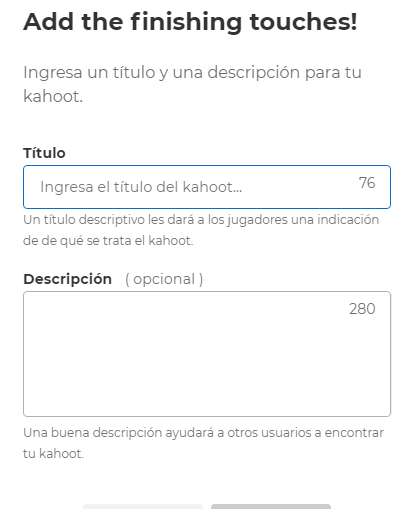 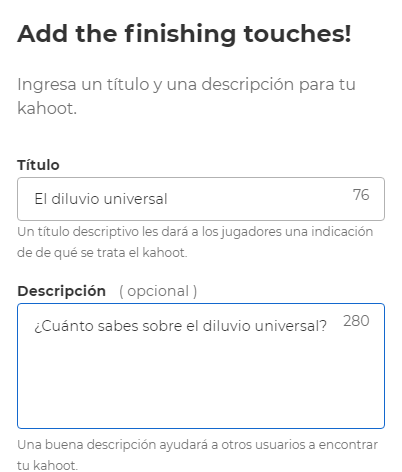 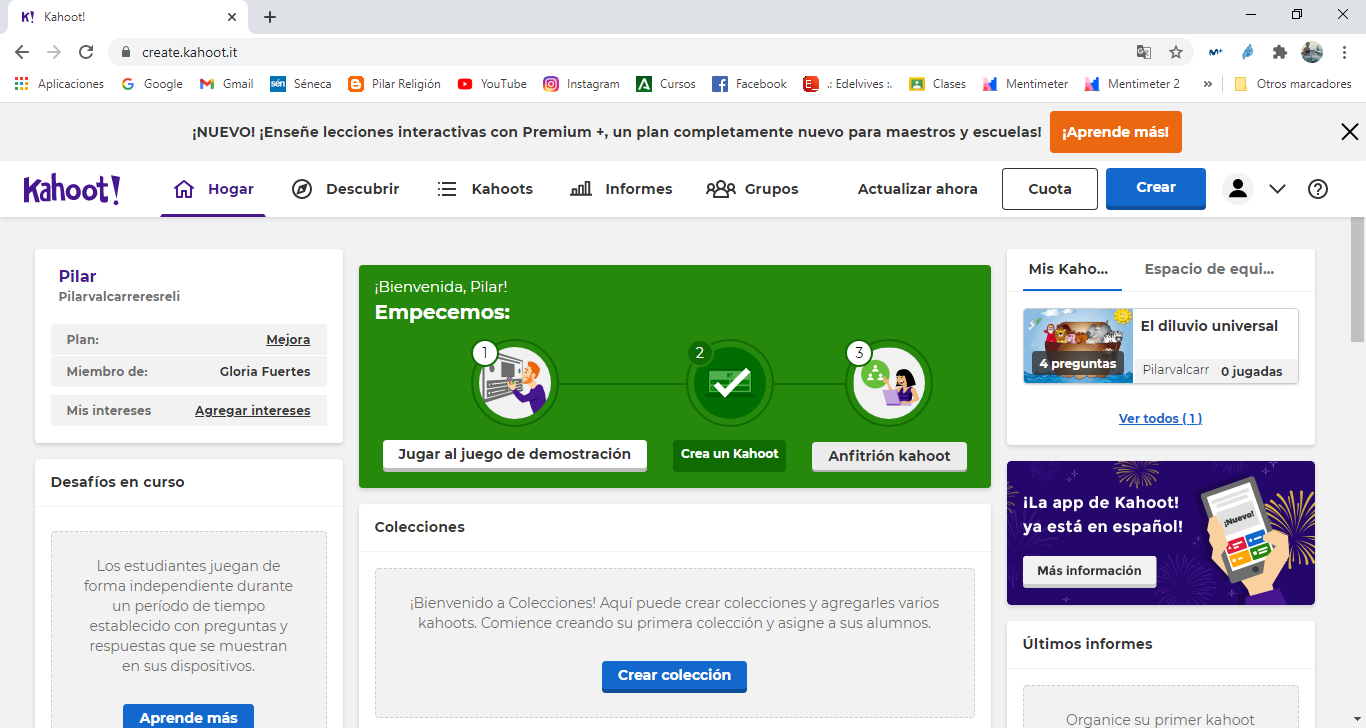 Le damos a tocar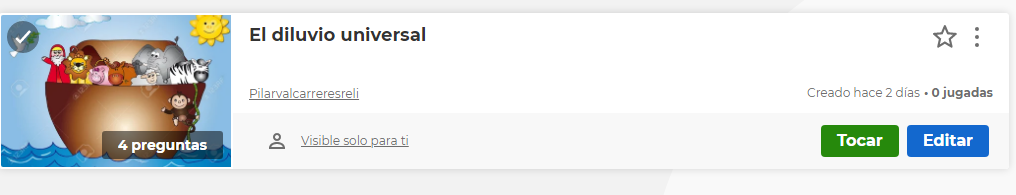 Vamos a por el último pasoElegimos Asignar.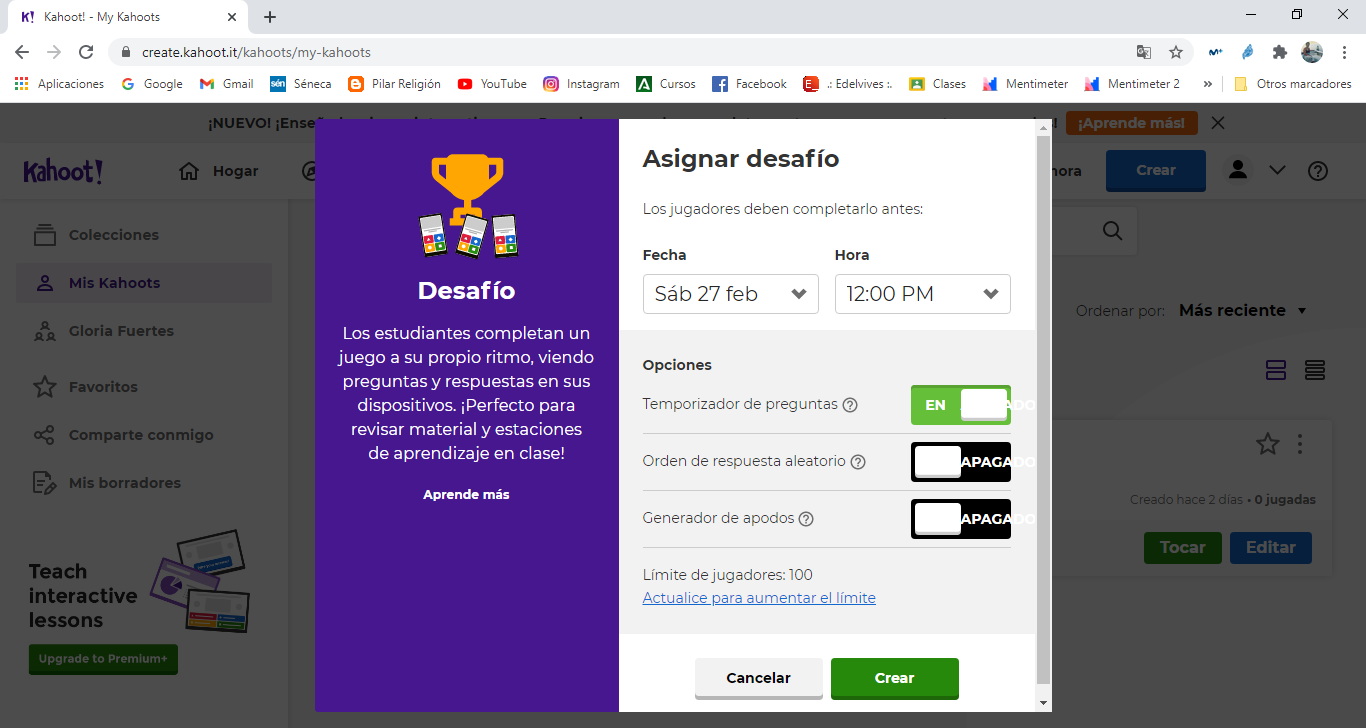 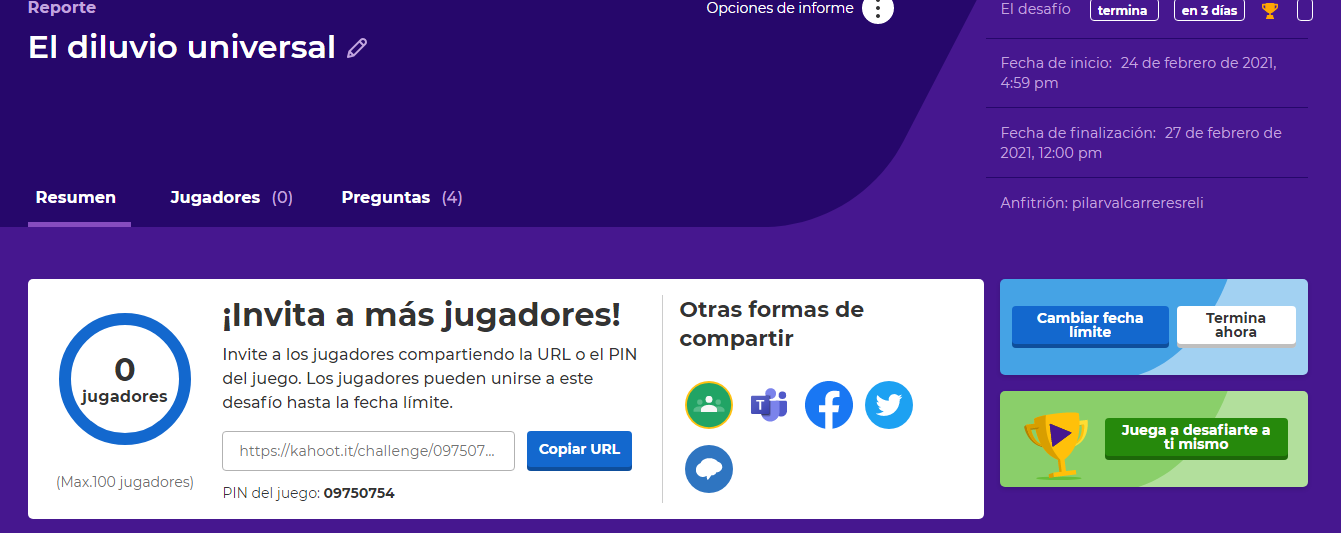 